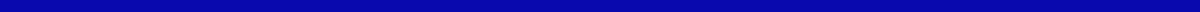 B2B Sales Proposal Letter[Your Company Letterhead]July 10, 2024Jane Smith
Head of Procurement
ABC Manufacturing
1234 Industrial Blvd
Springfield, IL 62701Dear Jane Smith,Proposal for Supply Chain Optimization SoftwareI hope this letter finds you well. My name is John Doe, and I am the Director of Sales at Efficient Solutions Inc. We are excited to present a proposal that we believe will significantly enhance your operations and drive substantial value for ABC Manufacturing.At Efficient Solutions Inc., we specialize in developing advanced supply chain optimization software. Our software is designed to streamline your supply chain processes, reduce operational costs, and improve overall efficiency. We have helped numerous companies like yours achieve significant improvements in their supply chain management, and we are confident that we can deliver similar outcomes for you.Proposal Summary1. Objectives:Improve supply chain efficiency by 20%Reduce operational costs by 15%Enhance real-time tracking and reporting capabilities2. Scope of Work:Initial assessment of current supply chain processesCustomization and implementation of our software solutionTraining sessions for your teamOngoing support and maintenance3. Benefits:Increased efficiency in supply chain operationsSignificant cost savingsReal-time insights and analytics for better decision-making4. Pricing:Initial setup fee: $25,000Monthly subscription: $2,00010% discount for annual prepayment5. Implementation Plan:Week 1-2: Assessment and planningWeek 3-6: Customization and integrationWeek 7-8: Training and launchOngoing: Support and optimizationWhy Choose Efficient Solutions Inc.?Expertise: Our team has extensive experience in supply chain optimization and a proven track record of delivering successful solutions to our clients.Customization: We understand that every business is unique. Our solutions are tailored to meet the specific needs and challenges of your organization.Support: We offer comprehensive support throughout the implementation process and beyond, ensuring a smooth transition and ongoing success.Next StepsWe would love to schedule a meeting to discuss this proposal in more detail and answer any questions you may have. Please let us know your availability, and we will arrange a convenient time.Thank you for considering Efficient Solutions Inc. as your partner. We look forward to the opportunity to work with ABC Manufacturing and contribute to your continued success.Warm regards,John Doe
Director of Sales
Efficient Solutions Inc.
(555) 123-4567
john.doe@efficientsolutions.com
www.efficientsolutions.com.